Environmental hazardsClinical problemsIntroductionFrom time to time patients are admitted to the general Intensive Care Unit (ICU) suffering from life-threatening complications of exposure to a variety of environmental hazards. The number of such patients in an individual ICU may be small, but timely and effective treatment may be life-saving. This module deals with management of the individual patient; managing major disaster scenarios is beyond its scope.Burns Most centres will, from time to time, need to deal with the immediate management of burns patients and then organise the safe transport of these patients to a specialised unit. Management of these various conditions can be a major challenge to the ICU team but skilful care is generally rewarded with a good outcome. Complications include cyanide and carbon monoxide poisoning.1/ Burns, including electrical injuryBurns continue to be a leading cause of death world-wide. Thermal injury should not be viewed as an isolated event but rather has effects on multiple organ systems.Acute situationBurn victims are multiple trauma patients and should be initially evaluated as per standard resuscitative or ATLS guidelines; see reference below. Also published as a series of 12 articles in BMJ, June to August 2004. PMID 15178618, 15191982, 15205294, 15217876, 15242917, 15258073, 15271835,15284153, 15297346, 15310609, 15321905, 15331482.
See also the website of the American Burn Association
http://www.ameriburn.org/ABLS/ABLS.htmIn addition to their obvious burn injury, patients may have other injuries which contribute to, or complicate the primary burn. There is significant morbidity associated with these injuries if missed at the time of initial assessment. Burns resuscitation and treatment of associated life-threatening injuries such as pneumothorax, haemorrhage and severe head trauma should proceed concurrently. It is important to make an estimation of burn size at this stage as this will help guide immediate fluid resuscitation and prognostication.Immediate actionsAirway and inhalational injuryImmediate assessment of the airway is vital when examining any burn patient. All burn patients are potentially at risk of inhalational or upper airway injury, but those at particular risk include patients who were burned in an enclosed space, those who were asleep or under the influence of drugs or alcohol and those who have, for example, associated head injuries.Inhalation of hot gases can produce burns as far as the terminal bronchi. Smoke injury is common, can extend more distally, and is a result of corrosive damage by chemical products produced by the fire.If the history or examination is strongly suggestive of inhalational injury, prompt tracheal intubation may be life-saving. A delay in securing the airway can lead to a difficult or impossible intubation at a later stage when massive facial and upper airway oedema can develop. Suxamethonium can be used safely to secure the airway only on initial presentation. Use of suxamethonium at a later stage can lead to life-threatening hyperkalaemia. For further information on the pathophysiology and specific management of inhalational injury see the references below and the PACT module on Airway management .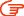 Circulatory resuscitationThe next step is to insert two large bore cannulae, preferably through non-burned skin. In practice, it may be necessary to place them through burned skin or centrally. Delay in intravenous resuscitation increases mortality. Two litres of normal saline should be commenced immediately, pending an initial estimate of burn size. In moderate and severe burns, once the patient is stable, a central venous catheter should be inserted before the development of oedema makes the procedure much more difficult, preferably before the patient is transported to a specialised centre.Tailoring initial fluid therapyResuscitation volumes in the first 24 hours are based on clinical assessment and on analysis of the circulatory response to fluid therapy. Formulae incorporating the total body surface area (TBSA) provide a guide to expected fluid resuscitation requirements. There are numerous formulae available, some of which use crystalloid only and some of which use a combination of crystalloid and colloid. To date there have been no definitive trials demonstrating a survival benefit of one formula over another. The most commonly used formulae include the Parkland and the Modified Brooke regimens. The presence of inhalational burns increases fluid requirements by at least 25%.Assessment of burn injuryBurn injuries are classified by extent, depth, circumferential components and the presence or absence of inhalational injury. Several charts are available to estimate the extent of TBSA burned. In adults, the 'Rule of Nines' can be used to quickly estimate the size of burn. However use of a Lund-Browder diagram, which is an age-specific chart that accounts for changing body proportions with age, will give a more accurate estimation in all patients, but is particularly important in children. Small or irregular areas of burn can be estimated using the palm of the patient's hand as a guide. The area of the palm, including the digits is approximately 1% of TBSA (0.5% of TBSA, if the digits are excluded).You will find diagrams for the Rule of Nines and Lund-Browder on the following website.In addition to the extent of burn, the burn depth is carefully assessed. Depending on the structures involved, depth is classified as partial or full thickness, or as in the table, below.Circumferential or near circumferential burns are noted. At best they need close monitoring, but frequently urgent escharotomy or fasciotomy is required.Continuing fluid managementThese formulae are guidelines only. Burns patients must be carefully and repeatedly reassessed to ensure adequacy of resuscitation. The amount of fluid required will vary between patients depending on pre-existing conditions, co-existing injuries and the severity of the inflammatory response. A central venous pressure trend, if available, will be helpful, as will serial lactate measurements, and regular urea, creatinine and haematocrit estimations. Adequate resuscitation can only be ascertained by regular monitoring of many physiological variables. No single variable is a reliable indicator.Goals include:Warm peripheriesHeart rate and blood pressure appropriate for age and for the patientUrine output 1.0 ml/kg/hrAbsence of metabolic acidosisNormal level of consciousnessThe benefit of pulmonary artery catheters and pulse contour analysis techniques in the management of patients with severe thermal injuries remains unproven. The initial problem is largely related to hypovolaemia, and careful monitoring of physiological variables, including CVP if necessary, is usually sufficient. Patients who have other major injuries, or those who have significant co-morbidities such as cardiac disease, and those who develop multi-organ complications could potentially benefit from more intensive monitors such as pulse contour analysis or pulmonary artery catheter.TreatmentSpecific treatmentSuperficial burns usually heal within one to two weeks. Burns of intermediate depth require careful monitoring and dressing by experienced personnel. A proportion will fail to adequately heal and will need excision and grafting.The morbidity and mortality associated with deep burn injury has been significantly reduced in recent times by early surgical intervention. Removing dead burned tissue removes a source of ongoing inflammation and sepsis, and exposes a clean and viable wound bed. Ideally the burn wound is closed as soon as possible using split-skin grafts harvested from non-burned areas of the patient's body. However, in massive thermal injury there may be insufficient non-burned skin available, and the use of homografts or artificial skin substitutes may be necessary. Successful closure may require multiple operations over a prolonged period of time.Treatment of burn injuries requires a coordinated multidisciplinary team approach. The type of personnel required varies depending on the severity of the burn, associated injuries, and complications. Further management of the burn patient is supportive and active. If the patient is not in a centre incorporating a major burns unit, a decision on transfer to a burns facility is made as soon as the patient has been assessed, resuscitated and immediate life-threatening issues addressed. This is done in conjunction with a specialist burns team.You will find the American Burn Association criteria for referral to a burns centre on the following website [Verification/Guidelines].It is vital that a full and accurate trauma and resuscitation history is communicated to the accepting team, and that they are kept up to date with the patient's progress. Competent critical care staff must accompany the patient. See the PACT module on Transportation for further information on transfer of critically ill patients .Several surgical precautions such as soaking debrided areas with epinephrine-soaked pads, infiltrating skin graft harvest sites with epinephrine solution may help to reduce blood loss.General treatmentSupportive – comparable with any inflammatory, multi-organ insultMulti-organ failure remains a common complication of severe burn injury. This summary emphasises burn-related considerations.Cardiovascular systemComplications include dysrhythmias, myocardial ischaemia and cardiac failure. The systemic inflammatory response seen with severe burn injury often necessitates the use of vasopressors after adequate volume resuscitation, even in patients with normal hearts.Respiratory systemPulmonary complications are frequently encountered in burn injury patients, and include immediate problems associated with direct injury at the time of initial exposure and later complications such as nosocomial pneumonia. Acute lung injury and ARDS require ventilatory support. Although a minority may overcome respiratory difficulties with non-invasive ventilation alone, the majority will require intubation and invasive ventilation. Tracheostomy is not uncommonly needed in severely burned patients on prolonged ventilatory support, particularly in those with facial burns or severe inhalational injury. However the role of early tracheostomy is controversial especially if the burn involves the anterior neck.RenalEarly and vigorous fluid resuscitation is vital. Timely escharotomies reduce the risk of limb ischaemia and rhabdomyolysis.Gastrointestinal / NutritionalInstitute early enteral nutrition via the nasogastric, or if necessary, nasojejunal route. Occasionally, total parenteral nutrition (TPN) is necessary to maintain nutritional requirements, however it is generally avoided in favour of enteral routes where possible.Energy requirements are high due to the hypermetabolic response depending on the extent of burn injury (up to 200% of normal metabolic rate). There are formulae to calculate caloric requirements, e.g. 25 kcal/kg/day + 40 kcal/%TBSA burned/day (Currieri). At least 1-2 g/kg/day of protein should be given.Supplementation with glutamine, arginine and omega 3 fatty acids may be helpful. Anabolic agents such as growth hormone, insulin, and oxandrolone and propranolol have been used in attempts to decrease loss of lean body mass and to accelerate wound healing and shorten hospital stay. To date there are few large clinical trials demonstrating benefit, however some smaller studies have supported their use in moderate and severely burned patients.Although growth hormone may increase mortality in the majority of critically ill patients, (Takala reference, below), administration may be beneficial in severely burned patients, particularly paediatric patients. For more information see the following references and the PACT module on Nutrition .Infection / SepsisThis is a major cause of morbidity and mortality in those who survive the initial burn insult. Pulmonary infections are the most common, especially in patients with inhalational injury or those on mechanical ventilation. Burn site infection may occur due to breakdown of the skin or mucosal barrier and the presence of exudate and necrotic tissue. The presence of invasive monitoring devices and immune suppression also predispose to infection. Gram-negative organisms such as pseudomonas are common pathogens as are resistant Gram-positive organisms such as MRSA and VRE. Fungal infection may become a difficult problem later.Interpretation of surface cultures may be confounded by extensive colonisation, and blood cultures are frequently positive after dressing changes. Detection of sepsis may be made difficult as the common signs of infection such as pyrexia, leukocytosis, and elevated markers of inflammation are frequently seen in burn patients with no infected tissues. Accurate diagnosis depends on a combination of the clinical picture, multiple surface and tissue cultures and blood cultures. It is important not to give prophylactic antibiotics but to give short courses of narrow-spectrum antibiotics targeted to clinical sepsis and based on microbiological results.Peri-operative antibiotic use for wound debridement and grafting remains controversial, but is commonly administered for 24 hours post-procedure. A longer therapeutic course may be indicated if the burn wounds are purulent; the agent choice is guided by recent (surveillance) culture results. For more information see the PACT modules on Sepsis and MODS  and Severe infection NeuropsychologicalAnalgesia requirements in the acutely burned patient may be very high, particularly when frequent dressing changes are necessary. Chronic pain issues may become a difficult problem, especially if treatment involves amputation surgery. Addiction to analgesics, usually opiates, may develop.Many burned patients are left with significant scarring and deformities. In addition they frequently have post-traumatic stress disorders and phobias and will need intensive psychological and possibly psychiatric support with input from appropriate allied health professionals. Self-inflicted burn injury is not uncommon and the underlying psychological or psychiatric illness will need to be addressed.MusculoskeletalContractures and amputations will require psychological support as above, also intensive long-term physiotherapy and occupational therapy.Specific presentations/complicationsElectrical injuriesElectrical injury can occur in isolation, or in association with thermal injury. Burn casualties with associated electrical injuries should be referred to a major burns unit.Severe electrical injuries, excluding lightning strikes, tend to occur in the workplace. Injuries are as a direct result of the current passing through the body and secondarily as a result of prolonged muscle contractions stimulated by the current. An electrically injured patient should be managed as a multiple trauma patient. For more information see the PACT module on Multiple trauma The severity of the injury sustained depends on the following:Voltage encountered>1000 V: high voltage injury220-1000 V: intermediate voltage injury<220 V: low voltage injuryResistance of the patient (e.g. moisture will reduce the resistance)Route taken through the bodyDuration of contactLow and intermediate voltage injuries may be complicated by local tissue destruction but are not commonly associated with multisystem damage. High voltage injuries can be complicated by severe burns, myocardial necrosis, cardiac dysrhythmias, central and peripheral nervous system damage, visceral injuries, limb ischaemia, compartment syndromes, rhabdomyolysis, and ultimately multiple organ failure. The extent of injury may not be initially evident, as the injury at the entry and exit points may not appear very severe. There should be a low threshold for exploring muscular compartments.Serial estimations of creatine kinase and frequent measurement of potassium levels may help in detecting rhabdomyolysis.There is no specific therapy for electrical injuries. Management is symptomatic and supportive only. Immediate actionsMost patients can be managed conservatively and only rarely need to be transferred to intensive care. Gastric lavage is usually unnecessary though activated charcoal may be administered if the ingestion occurred within the previous hour. Monitor prothrombin time.Clinical diagnosisThe history of possible exposure and measurement of prothrombin time (which may be normal for several hours, however) are the key to establishing the diagnosis. If the prothrombin time is normal for 48 hours after the ingestion, significant poisoning is unlikely. As in every poisoning, it is important to identify the involved toxin: a superwarfarin may need a prolonged follow-up.TreatmentTreatment decisions must be based on bleeding manifestations and may include treatment of shock, transfusions (mainly of fresh-frozen plasma) and neurosurgical treatment of intracranial bleeding. A haematologist should be consulted in severe cases. Prevention of falls and trauma, and avoiding the use of central intravenous catheters, nasogastric and endotracheal tubes, are desired.Vitamin K1 (phytonadione ) should be administered (5-10 mg, slowly i.v.) if prothrombin time measured at 24 and 48 hours after ingestion is greater than twice normal. Repeated doses in severe poisonings or after superwarfarin ingestion may be required, up to 200 mg/day.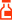 Follow-up is recommended if vitamin K1 was given prophylatically after an acute ingestion for a minimum of five days (after the last vitamin K1) or as long as bleeding diathesis persists.InsecticidesDermal exposure to, ingestion or inhalation of insecticides will result in poisoning which ranges from mild to severe depending on the quantity and toxicity of the compound. Organophosphates and carbamates inhibit acetylcholinesterase (AChE) which causes acetylcholine to accumulate and results in overstimulation of muscarinic and nicotinic receptors, producing the symptoms and signs outlined below. Carbamates result in limited toxicity because they do not enter the central nervous system and the enzyme inhibition is reversible. Organophosphates (including nerve gas agents) permanently inactivate acetylcholinesterase and penetrate the central nervous system resulting in greater toxicity and need for aggressive treatment.The acute situationVery severe poisonings usually present with bradycardia, bronchorrhoea, sweating and miosis. Respiratory effects are the first noted after inhalation; gastrointestinal effects are usually the first noted after ingestion; sweating and muscular fasciculations are usually the first noted after dermal exposure.Immediate actionsABCsEmergency action may be required at the scene or in the emergency department (ED). Administer oxygen. Establishment/maintenance of a patent airway (perhaps with tracheal intubation) and assisted ventilation may be required. Depolarising neuromuscular blockers should be avoided in these patients as they produce prolonged paralysis. The dose of non-depolarising blockers may need to be increased to compete with the increased amount of acetylcholine at the neuromuscular junction. Cardiopulmonary resuscitation may be needed at once. See the PACT module on Airway management for further information .DecontaminationContaminated clothes must be removed and bagged. Patients poisoned through dermal exposure must have their skin decontaminated with soap or detergent and plenty of water. Hair, fingernails and umbilicus have to be well washed.Initial therapyFor further information on monitoring, see the PACT module on Haemodynamic monitoring .Prevention of toxin absorptionGastric lavage and subsequent administration of activated charcoal are performed after ingestion. Cathartics are not recommended because patients develop diarrhoea.Patient observation for at least eight hours is recommended as delayed onset of symptoms from skin absorption is possible.Clinical diagnosisSymptoms and signs can be grouped into the following three categories.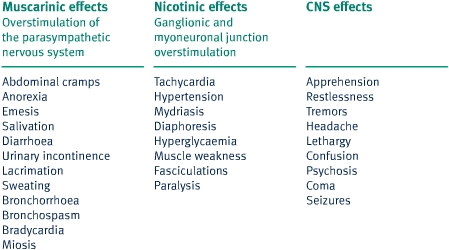 Muscarinic symptoms can be enumerated with aid of the mnemonic 'SLUDGE' – Salivation,Lacrimation, Urination, Diarrhoea, GI cramps, Emesis.Some insecticides such as pyrethrins/pyrethroids rarely cause acute poisoning although anaphylactic reactions have been reported. Patients poisoned by carbamates have milder symptoms.Laboratory investigationsMeasurement of red blood cell (RBC) cholinesterase and plasma cholinesterase – levels vary according to the severity of the poisoning and may aid in confirmation of the diagnosis. However there are limitations.There is a wide inter-individual variation in cholinesterase activity: clinical parameters have to be considered when interpreting cholinesterase levels for determination of the severity and prognosis of the intoxication.Both RBC cholinesterase and plasma cholinesterase are affected by organophosphate, but RBC cholinesterase is more specific because it correlates better than plasma cholinesterase with nervous system AChE. In most patients, the baseline level is unknown: in acute poisoning, symptoms occur usually when more than 50% of cholinesterase is inhibited and in severe poisoning less than 10% of cholinesterase is active. As a consequence, a single level of cholinesterase may not be helpful (exceptions are normal and very low levels). Patients with haemoglobinopathies and haemolytic anaemia have lower levels of RBC cholinesterase while patients with liver cirrhosis, malnutrition and pregnancy have lower levels of plasma cholinesterase.Other helpful non-specific studies include: glucose, creatinine, urea, electrolytes, liver enzymes, arterial blood gases, oximetry, chest X-ray and ECG monitoring.Poison control centresContact your local poison control centre for advice and assistance on diagnosis and treatment. See also the PACT module on Major intoxication  which contains details of Internet resources.TreatmentSupportiveSupportive treatment for organophosphate poisoning is continued as needed and it is usually sufficient in carbamate poisoning. A benzodiazepine may be given in small doses to relieve anxiety in both organophosphate and carbamate poisoning; it may be needed to treat seizures and twitching. The patient may be discharged from the ICU if s/he is asymptomatic with cholinesterase activity stable and specific therapy, atropine  and obidoxime/pralidoxime  (see on the next screen) has been successfully withdrawn for two days.SpecificAtropineAtropine  may be needed for weeks. After stabilisation, atropine should be withdrawn slowly while monitoring respiratory secretions. Glycopyrrolate, which does not cross the blood–brain barrier, may be considered instead of atropine if there are no central nervous system symptoms.OximesIn organophosphate poisoning, but not carbamate poisoning, oximes should be started as soon as possible, to reverse nicotinic effects and probable CNS effects. Even if there is doubt concerning the aetiology of the poisoning but organophosphate is a possibility, pralidoxime  or another oxime such as obidoxime should be started. Oximes are not recommended for carbamate poisoning and sometimes may be detrimental. When, however, the agent is not identified and the patient is severely poisoned, oximes may be given.The initial dose of pralidoxime  is 1-2 g in 100 ml of D5W, i.v. over 15-30 minutes; maximum infusion rate should be 500 mg/hr in severe poisoning. The initial paediatric dose is 25-50 mg/kg.You can find further details on these and other antidotes in the formulary.Immediate actionsABCsUse intravenous crystalloid solutions to treat fluid and electrolyte disturbances.DecontaminationDermal paraquat exposure-induced systemic toxicity is rare but may be fatal. Patients are washed repeatedly with soap and water (contaminated clothes are bagged and treated thereafter).Initial therapyGastric lavage should be performed if within one hour of the ingestion. Fullerâs earth (300 g of a 30% solution) or 100 g of activated charcoal (the comparative efficacy is not determined) should be administered. They are more effective if given within four hours after ingestion. Activated charcoal may be repeated one to two hours later.There are no specific antidotes to poisoning by chlorophenoxyacetic acid derivatives and bipyridyl derivatives.MonitoringMild intoxications can be managed conservatively. Monitoring (ECG, respiratory and mental status) and serum chemistries are recommended for at least 12 hours (because of possible delay in onset of symptoms).Clinical diagnosisHistory taking and physical examinationThe following table summarises the key symptoms and signs of acute poisoning.The degrees of paraquat toxicity based on the ingested dose are indicated in the following reference.Laboratory investigationsIn poisoning with chlorophenoxyacetic acid derivatives, the history of possible exposure, the presence of muscle weakness and elevated CPK are important for the diagnosis.Measurement of the 2,4-D metabolite in the urine (if available on time) may help to establish the diagnosis. Likewise an occult heme test positive in the presence myoglobin.The history of possible ingestion and the presence of oral burns and severe gastrointestinal symptoms are the basis for the diagnosis of paraquat poisoning.Helpful non-specific studies include: glucose, creatinine, urea, electrolytes, liver enzymes, arterial blood gases, oximetry, chest X-ray and urinalysis.Measurement of serum levels of paraquat and diquat may help to establish the diagnosis. However paraquat levels are very useful to establish the prognosis; levels as high as 2 mg/l four hours after ingestion or 0.6 mg/l six hours after ingestion or 0.1 mg/l 24 hours after ingestion may predict a poor outcome.TreatmentTreatment (after emergency and supportive measures) of metabolic acidosis, coma (dextrose, thiamine and naloxone), rhabdomyolysis (intravenous fluids, mannitol and sodium bicarbonate) and hypotension (intravenous fluids and inotropic therapy); a systematic approach to supportive organ failure including haemodiafiltration is performed as needed.Treatment of paraquat poisoning after emergency measures includes methods to enhance excretion; charcoal haemoperfusion has been suggested to be beneficial mainly if it is started before toxic concentrations accumulate in the lung (patients who have been poisoned for less than 12 hours and with levels below 3 mg/l), however consensus has not been reached. On the basis of the Lin JL study (small numbers) and case report evidence (see on the next screen), there is increasing use of high dose steroids and cyclophosphamide in the management of paraquat poisoning.Further details in:Understanding herbicide poisoningBoth the chlorphenoxy and bipyridyl herbicides are cellular toxins. The chlorphenoxy compounds produce dose dependent damage to the cell membranes, uncouple oxidative phosphorylation and disrupt acetylcoenzyme A metabolism. Skeletal muscles are the main target, leading to weakness, hypoventilation and rhabdomyolysis.Bipyridyl compounds produce superoxides when they undergo cyclic oxidation-reduction reactions in tissues. This leads to lipid-peroxidation of cellular membranes. Paraquat selectively accumulates in the lungs and causes damage to the alveolo-capillary membrane, ARDS and pulmonary fibrosis. All these effects are exacerbated by high inspired oxygen levels. Paraquat and diquat have toxic effects on various other organs as well, such as the liver, kidneys heart and CNS.OutcomePatients who ingested more than 20-40 mg/kg of paraquat have a high likelihood of death; in short, the higher the dose the faster is the dying process. The lethal dose of chlorophenoxyacetic acid derivatives is above 6 g with the minimum toxic dose for 2,4-D being usually 3-4 g. Despite heroic efforts, death may be unavoidable and, in these patients, palliative care is appropriateConclusionEnvironmental hazards such as those described in the four tasks of this module may happen throughout the world. After you have concluded this module, you should be able to:Initiate early burns management and identify patients to refer to a specialised unit with safety.Recognise associated early complications such as cyanide and carbon monoxide poisoning and late complications such as infection and musculoskeletal and neuropsychological sequelae.Describe principles of management and approach to temperature-related injuries.Prioritise and initiate timely treatment of near-drowning/drowning victims and manage the many possible associated conditions.Recognise the broad spectrum of pesticide toxicity and know the principles of, and approach to, management.Patient challengesA 45-year-old female was brought to the Emergency Department after ingesting an unknown quantity of an organophosphate pesticide as a suicide attempt. Clinical manifestations included dyspnoea due to bronchospasm and bronchorrhoea, bradycardia, salivation, miosis, urinary incontinence, fasciculations, muscle weakness and lethargy.The third day after admission to the ICU, the patient is stabilised (heart rate 90 bpm, 4-5 mm pupils) on atropine continuous i.v. infusion of 2 mg/hr and she is sedated with 5 mg/hr of midazolam. Obidoxime infusion is stopped. Approximately six hours after this, the patient's heart rate decreases to 60 bpm and a few minutes later it further decreases to 30 bpm.The obidoxime infusion is immediately recommenced and the patient again stabilised. The atropine infusion is increased and she is successfully weaned from obidoxime 24 hours later. Several days later, when weaning from invasive ventilation, it is noticed that although awake and alert, she is peripherally very weak.Investigations including serial clinical examinations, electromyography, lumbar puncture and CSF studies supported a diagnosis of intermediate syndrome associated with organophosphate poisoning. The patient made a full recovery and was discharged from the ICU two weeks later.A 37-year-old male was admitted to the Accident and Emergency Department following a workshop fire. His BP was 110/50 mmHg, heart rate 110/min, respiratory rate 22/min, and SaO2 of 90% on mask oxygen (35%). He was fully orientated (GCS = 15) but was shivering and in pain and gave a history of a flash burn when working with electrical equipment. He has a 10-year history of insulin-dependent diabetes which has been well controlled with no known complications. Body weight is estimated at 80 kg.This response results in some improvement in BP and heart rate and the oxygen saturation increases to 98%. Blood is drawn for full blood count, urea and electrolytes, coagulation screen, cross-match and arterial blood gases.

Primary and secondary surveys reveal extensive burns to arms, chest and neck. There is soot staining of the oropharynx and singeing of his eyebrows and hair. There are no other injuries to head, thorax, abdomen or limbs.This patient is uneventfully sedated, intubated and ventilated.

Bronchoscopy reveals reddened, inflamed oropharyngeal tissues and vocal cords, and oedematous trachea and bronchi. There is extensive soot evident throughout.

Initial burn injury estimation shows:
9% full-thickness burns right forearm.
36% partial thickness burns to chest, neck and arms.The burns to the right forearm are circumferential, compromising the vascular supply to that hand, therefore requiring urgent escharotomy.

Central venous access and intra-arterial monitoring are established and the patient transferred to the operating theatre. Intra-operatively the patient remained haemodynamically stable although blood loss reached 2000 ml requiring transfusion of two units of RBC and four litres of crystalloid in addition to his ongoing burn resuscitation fluid. On return to the ICU he is noted to be hypotensive (BP 90/40 mmHg) with a tachycardia of 130 bpm, including frequent ventricular ectopy.The patient is given a total of one litre of crystalloid and one litre of colloid over approximately one hour. CVP increases from 9 to 12. Despite the fluid bolus he remains hypotensive and oliguric, passing notably dark urine, and continues to have frequent ventricular ectopic activity. Results on blood taken immediately postoperatively reveal a haemoglobin of 9 g/dl, platelets of 90, K = 4.9, urea = 8, creatinine = 140 with a metabolic acidosis pH = 7.25, PCO2 = 3.9, HCO3 = 17.ECG and troponin levels are normal; transoesophageal echocardiography (TOE) demonstrates a hyperdynamic, well contracting heart with no wall abnormalities. CK levels are hugely elevated at 32 000 IU/L and K+ level is >6 mmol/l. Despite aggressive management of his rhabdomyolysis, he progresses to anuric acute renal failure requiring continuous veno-venous haemodiafiltration (CVVHDF). On day nine post burn insult he develops a temperature of 39.5 °C, a new leukocytosis of 24 000 and requires increasing FiO2 to maintain O2 saturations >95 %.Sputum, (large amounts and noted to be purulent), urine, blood and swabs from burn sites have been sent to lab for multiple chemical sensitivity (MCS). Apart from an increasing leukocytosis, all other bloods including liver function tests are unremarkable. The first of three faecal samples for C. difficile toxin has been collected. All catheters have been changed. CXR shows a new left-sided consolidation; he now requires FiO2 >80% to maintain saturation and he has become hypotensive despite increasing doses of vasopressor.He was commenced on piperacillin/tazobactam, fluconazole and oral metronidazole and rapidly improved in the following 48 hours. Sputum cultures showed a heavy growth of sensitive pseudomonas as did his burn site swabs. In the absence of significant fungal growth, with all samples negative for C. difficile toxin, the fluconazole and metronidazole were discontinued. Following a slow recovery he was transferred to the ward dialysis-free with near normal indices.Q1. A 27-year-old male presents to the ED following a fire in his bedroom. Drowsy, but haemodynamically stable, he is oxygenating well on room air. He has sustained approximately 20% full thickness burns to his hands, forearms and lower limb.Top of FormBottom of FormLEARNING OBJECTIVESAfter studying this module on Environmental hazards, you should be able to:Initiate early burns management and identify patients to refer to a specialised unitRecognise and manage associated burn complications such as inhalational injury, cyanide and carbon monoxide exposureDescribe principles of management and approach to patients with hypothermia and heat strokePrioritise and initiate timely treatment of near-drowning/drowning victimsRecognise the broad spectrum of pesticide toxicity and implement specific and supportive treatmentFACULTY DISCLOSURESThe authors of this module have not reported any disclosures.DURATION7 hoursCopyright©2007. European Society of Intensive Care Medicine. All rights reserved.
ISBN 978-92-95051-88-1 - Legal deposit D/2005/10.772/35Temperature-related injuries Accidental hypothermia may occur anywhere and during any season. Hyperthermia occurs mainly in hot environments, particularly when humidity is high or when heavy exercise is undertaken by people who are not acclimatised.Near-drowning/drowning is a leading cause of accidental death all over the world.Pesticides include agents such as insecticides and rodenticides. The production of these compounds has the aim of destroying organisms; so all are potentially harmful to humans.Human exposure to environmental hazards is frequently accidental, occurs often in the workplace or residence, involves adults and also children, and has variable morbidity and mortality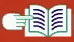 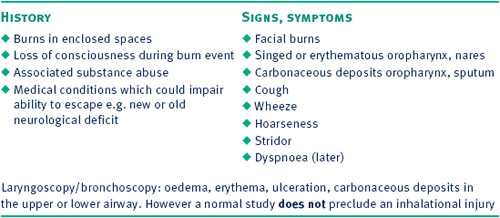 History, signs and symptoms of an inhalational injuryThinkIt is a lot easier to extubate a patient who subsequently demonstrates only minor or no airway injury, than it is to intubate a patient with previously unrecognised inhalational burns who now has a compromised and difficult airway.NoteWhile all endotracheal tubes should be well secured, it is especially important in these patients as, if accidentally dislodged, it may be impossible to reinsert.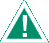 Do not cut the endotracheal tube to an 'oral length'. Patients with facial and inhalational burns commonly develop marked oedema and if the tube is cut, it may ultimately become too short and be difficult to secure and/or be dislodged.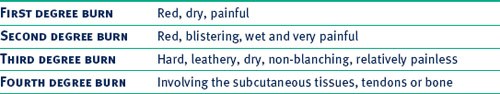 Classification of burn depth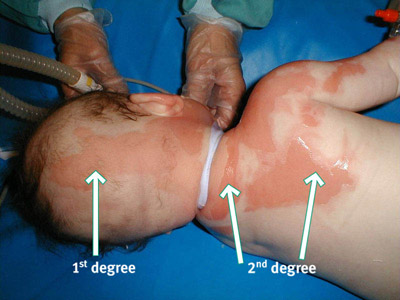 Example of 1st and 2nd degree burns

Picture courtesy of Anne Berit GuttormsenNoteBurn depth and size may not be initially clear and are often underestimated even by experienced clinicians. Regular reassessment is vital. The full extent and depth are often not clear for up to 48 hours post injury.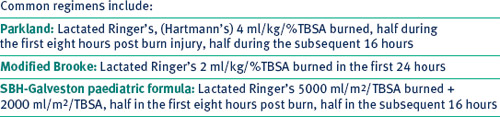 Fluid resuscitation formulae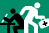 Find out the adult and paediatric burns resuscitation protocols used in your hospital.NoteOngoing unexplained fluid requirements or persistent hypotension should raise the suspicion of unrecognised associated injuries, missed inhalational burn, associated poisoning, or other complications such as myocardial infarction or sepsis.NotePrior to transfer the question of airway security should be readdressed. Intravascular fluid resuscitation must continue throughout.NoteSignificant intra-operative fluid loss is not uncommon in this group of patients. Haemorrhage may be complicated by coagulopathy, requiring transfusion of blood and blood products. Care must be taken to limit the potential for hypothermia.Find out your hospital guidelines for the management of massive haemorrhage. Why might hypothermia occur? What measures are indicated to prevent intra-operative hypothermia?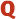 NoteSepsis is the major cause of death in patients who survive the initial burn injury.Rescuer safety, always a priority, is especially important when treating these patients. Always ensure the electricity source has been made safe.ThinkProlonged muscle contractions in these patients can result in secondary fractures and dislocation injuries, including injuries to the vertebral column. Full spinal precautions are indicated.NoteImmediate death from electrical injury occurs as a result of ventricular fibrillation, asystole, or because of respiratory arrest secondary to central nervous system damage or sustained respiratory muscle contraction.NoteSymptomatic patients (including those with loss of consciousness), those with abnormal ECG or a history of cardiac disease, and all patients exposed to intermediate and high voltages should have continuous cardiac monitoring for a minimum of 24 hours post injury.Inhalational injuryInhalational burn is primarily a clinical diagnosis based on history, symptoms and signs. Chest X-ray and pulse oximetry may be entirely normal in the presence of significant airway injury. Bronchoscopy can confirm the diagnosis but a normal examination does not exclude a more distal injury. However thorough and repeated bronchoscopy and lavage can help remove the soot, debris, casts and mucous plugs that complicate airway burns. These patients can rapidly develop respiratory failure and persistent hypoxaemia despite optimal conventional ventilatory strategies. High frequency oscillatory ventilation has been used with success in difficult patients. There has been renewed interest in using nebulised heparin and fibrinolytics in this group of patients, but there are no large human trials demonstrating benefit to date.The pathophysiology of inhalational injury is complex. In addition to direct thermal injury, the patient may inhale particulate products of combustion and be exposed to various toxins, depending on the circumstance of the fire. Two common toxins – cyanide and carbon monoxide, require specific management.Carbon monoxide poisoningImmediate assessmentAlthough not always associated with burn injury, a high index of suspicion should always be maintained for carbon monoxide (CO) poisoning, particularly in high-risk injuries such as burns suffered in enclosed spaces, in patients who had burns in association with alcohol, drug use or any injury which resulted in a reduced level of consciousness. CO poisoning is responsible for many early deaths in burn victims. It is also seen in isolation, for example as a result of faulty boilers, poor ventilation, and in patients who have attempted suicide.Immediate treatmentThe management of any suspected CO poisoning must include the administration of supplemental oxygen at as high a concentration as possible. CO has an affinity for haemoglobin 250 times that of oxygen. The administration of 100% oxygen reduces the half-life of carboxyhaemoglobin from 4-6 hours to 60-90 minutes.Definitive diagnosisCarbon monoxide poisoning requires blood gas analysis by CO-oximeter, which will give accurate measurements of oxyhaemoglobin, carboxyhaemoglobin and methaemoglobin. Carboxyhaemoglobin levels can be measured on arterial or venous blood. Arterial blood gas analysis using the usual blood gas machines may only demonstrate a metabolic acidosis.Ongoing treatment100% oxygen continued pending carboxyhaemoglobin levels. Oxygen can be administered to a spontaneously breathing patient via a non-rebreathing mask.However, patients who have moderate or severe CO poisoning frequently require intubation to maintain their airway because of the neurological effects of CO poisoning. In addition these patients may need aggressive cardiovascular support. While the administration of 100% O2 to CO poisoned patients is mandatory, whether it should be given via a hyperbaric oxygen chamber or in normobaric conditions remains controversial. Hyperbaric oxygen in this setting may help prevent permanent neurological damage, but is not without risks, and is not universally and easily available.As CO binds even more avidly to fetal than adult haemoglobin, infants and pregnant patients present further management difficulties. On balance, most clinicians would consider hyperbaric oxygen therapy in the following circumstances:Altered mental stateLoss of consciousness or history of loss of consciousnessFocal neurological deficitsSeizuresPregnancy with carboxyhaemoglobin levels >15%The following references review studies of hyperbaric oxygen use in carbon monoxide poisoning.Understanding CO poisoningCarbon monoxide acts by binding tightly to haemoglobin, displacing oxygen, and ultimately resulting in cellular hypoxia and acidosis. It may also have a direct cellular toxic effect. Symptoms vary depending on the severity of the poisoning.OutcomeSurvivors of severe CO poisoning are at risk of residual neurological deficit ranging from persistent vegetative state to subtle deficits detectible only on specific neurological testing. The onset of neurological dysfunction may be delayed and follow apparent initial recovery. Delayed neurological sequelae (DNS) have reportedly occurred many days or weeks after an apparent full recovery.
Cyanide poisoningAlthough normally present in the body at low concentration, cyanide is a deadly poison which causes tissue hypoxia. It is found in some plants, household and industrial fires, and in reagents used in numerous industrial chemical processes. Iatrogenic intoxication may rarely occur after nitroprusside administration. Cyanide poisoning is discussed here because the most common cause of intoxication is exposure to the combustion of domestic or industrial products (wool, silk, plastic and other synthetic products). It should be considered in all burn casualties.Secondary acute respiratory failure and circulatory collapse are the leading causes of ICU admission. A variety of CNS disturbances are almost always present.The acute situationFeatures of acute poisoning are related to the dose: small doses cause anxiety, dizziness, headache, drowsiness, tachycardia, dyspnoea. This may progress to confusion, agitation to seizures and coma, pulmonary oedema to respiratory arrest. Larger exposure causes hypotension, bradycardia and cardiovascular collapse. Abdominal pain, nausea and vomiting ensue after ingestion.Immediate actionsEmergency measures for all cyanide intoxications include administration of high flow oxygen; if the victim is unconscious or unable to maintain the airway s/he should be intubated. After the introduction of an intravenous catheter, adequate fluid resuscitation should be given. Seizures (diazepam, lorazepam, phenytoin) and coma (dextrose, thiamine and naloxone) are treated. Vital signs and ECG are monitored. Compensation of metabolic acidosis is attempted with titrated hyperventilation, and sodium bicarbonate may be considered. See the PACT module on Altered consciousness .The victim's skin is washed with soapy water if there was skin contact. Whenever ingestion of cyanide may have occurred, a gastric tube should be placed. Gastric lavage is then performed if ingestion occurred within one hour of presentation. Activated charcoal is administered at a dose of 1 g/kg.Clinical diagnosis1-Symptoms of cyanide poisoning are non-specific and vary greatly in onset. 2-The characteristic bitter almond smell may not be detectable, and the history of possible exposure to cyanide is fundamental for the diagnosis.3- Sources of cyanide include reagents used in industrial chemical processes (photography, precious metal extraction, fumigation, electroplating) usually as calcium, potassium or sodium salts; plants (cyanogenic glycosides: apricot, apple, pear, plum, cherry seeds, bitter almonds, bamboo sprouts, cassava beans); acetonitrite (used in some artificial nail-glue removers) and the vasodilator sodium nitroprusside. 4-possible diagnostic clues are the absence of cyanosis and increased oxygen saturation in venous blood, due to blocked cellular oxygen consumption. Arterial blood gases show normal levels of oxyhaemoglobin and metabolic acidosis with an increased anion gap. Lactic acidosis may develop due to intoxication, but also due to hypovolaemia. A plasma lactate concentration of 72 mg/dl (8 mmol/l) was found to correlate with blood cyanide levels greater than 1 mg/l.Cyanide levels are not available in time to influence initial emergency management; however a sample should be taken before antidote administration. Whole blood level >0.5-1 mg/l is considered toxic; levels up to <0.2 mg/l are seen in cigarette smokers. Symptoms may correlate to serum level:0.5-1 mg/l –flushing and tachycardia; 1-2.5 mg/l – obtundation; 2.5-3 mg/l – coma and respiratory depression; >3 mg/l – death. Cyanide concentration may also be measured in gastric contents, urine and tissues.Metabolic acidosis may be associated with a cyanide level of up to 1 mg/l after rapid infusion of nitroprusside. In addition, arterial blood gas, glucose, electrolytes, serum lactate, carboxyhaemoglobin and methaemoglobin level should be measured.Specific antidotal therapy1-Hydroxocobalamin, which is associated with very little toxicity, is in some countries the antidote of choice. The dose is 5000 mg in 200 ml given over 15-20 min. It displaces cyanide from the cytochrome oxidase and forms cyanocobalamin that is then excreted in the urine or metabolised by hepatic rhodanese.2-a cyanide antidote package consists of amyl and sodium nitrites  and sodium thiosulfate . The amyl nitrite capsule should be crushed in a gauze sponge and inhaled intermittently. Once i.v. access is obtained, 300 mg of sodium nitrite  is given followed by 12.5 g of sodium thiosulfate . (Paediatric dose: 0.33 ml/kg of 10% sodium nitrite and 1.65 ml/kg of 25% sodium thiosulfate; dose reduced if anaemic).Nitrites oxidize haemoglobin to methaemoglobin, which has a higher affinity for cyanide than cytochrome oxidase, forming cyan-methaemoglobin. Hepatic rhodanese metabolises this into thiocyanate, using sulphur from the thiosulfate and regenerating methaemoglobin.Understanding cyanide toxicity1-Cyanide, a very potent poison, is a chemical asphyxiant, which inhibits many enzymes, including cytochrome oxidase and causes acute profound tissue hypoxia.2-It reversibly inhibits oxidative phosphorylation, rendering energy production ineffective. 3-Metabolic acidosis is the result of anaerobic metabolism and lactic acid production. 4-Tissues do not extract oxygen from the blood and this leads to the arterialisation of venous blood. Thiocyanate is the less toxic product excreted in the urine, resulting from the metabolism of the unbound cyanide.Cyanide toxic effects depend on the dose (lethal dose is as little as 200 mg after ingestion, 150-200 ppm by inhalation), on the route of ingestion (it is also easily absorbed through the intact skin) and on duration of exposure. The onset of symptoms after skin contact may be rapid; after ingestion of cyanide salts (potassium or sodium cyanide) it may be as rapid as ten minutes or as long as two hours; inhalation of hydrogen cyanide produces symptoms and even death in a few minutes.OutcomeAlthough some patients have survived potentially lethal doses of cyanide with only non-specific supportive care, with antidote therapy survival has been reported with much higher blood concentrations of cyanide.Understanding burn injury1-Initial 'burn shock' is followed by a hyperdynamic catabolic state which can persist for several days. 2-Patients with extensive burns are also immunocompromised because of loss of skin tissue, allowing direct invasion of tissues, and because of altered lymphocyte, neutrophil and cytokine function. For more information see the PACT module on Immunocompromised patients .Goals during this time include:Early wound excision and closurePrevention, diagnosis and treatment of sepsisNutritional support of the hypermetabolic stateLong-term management of burn patientsDepending on the extent and location of the thermal injury, burn patients can require surgical and non-surgical treatment for many months or even years, long after the acute phase has resolved.Potential issues include:Further non-urgent, reconstructive surgeryScar managementOngoing physiotherapyOccupational therapyRehabilitationPsychological support/therapyOutcomeMajor advances in burn care over the past several years have led to a significant improvement in morbidity, mortality and functional outcome – now patients with close to 100% burns survive. Elderly patients have a far greater mortality. Associated inhalation injury continues to be a challenge and is a major predictor of morbidity and mortality in all age groups.Factors which have contributed to this improvement include vigorous fluid resuscitation, early excision and closure of burn wounds, greater understanding of the pathophysiology and complications of burn injuries, and advances in critical care, nutrition, and in the management of sepsis.The establishment of specialised burn centres has contributed to the advances in burn management. The importance of a committed, specialised, multidisciplinary team in achieving an ultimate quality outcome cannot be overstated.TreatmentControversy continues as to the most efficient and safe method of rapid cooling but evaporative cooling and surface ice packs are most commonly used.External coolingEvaporative cooling with room temperature mist and air flowIce water immersionCooling blanketsSurface ice packsInternal coolingCold intravenous fluidsCold lavage of stomach, bladder and rectumIntravascular cooling devicesCardiopulmonary bypassHeatstroke patients are also dehydrated and will require intravascular volume resuscitation. The amount of volume administered should be guided by clinical assessment using, for example, vital signs and urine output. Remember that cooling will result in abatement of vasodilatation and over-aggressive volume resuscitation may produce cardiac decompensation and pulmonary oedema particularly in the elderly. The majority of patients will respond to fluids alone, but a subset will require inotrope/pressor support. However, vasoconstriction may limit heat dissipation.Further treatment includes the search for underlying or precipitating causes, if not already obvious. Routine bloods on arrival include full blood count, electrolytes, renal profile, liver function tests, CPK and coagulation studies. Electrolyte abnormalities including hypernatraemia and hyponatraemia are common and care must be taken to correct to appropriate levels at appropriate rates. Other tests such as thyroid function tests, recreational drug screens, may be indicated depending on the clinical history. Seizure activity is not uncommon, and may be refractory to anticonvulsant therapy until temperature is controlled.ComplicationsDespite aggressive cooling, the failure of one or more organs is a complication in up to 25% of patients with severe heatstroke. Acute renal failure is more common in exertional heatstroke than in classic heatstroke. Aetiology is multifactorial, but rhabdomyolysis frequently contributes. Acute severe coagulopathy and hepatic failure are not infrequent. Myocardial muscle may be damaged leading to cardiogenic shock and dysrhythmias. Neurological damage can be devastating, and carries a high mortality rate. For more information see the PACT module on Acute renal failure  and the following reference.Exposure to extreme coldOutdoor pursuits (الرحلات  (Near-drowningMotor vehicle breakdownExtremes of ageMalnutritionExhaustionSocial environmentHomelessnessLack of heatingAny medical condition which reduces ability to recognise or react to hypothermiaCNS diseaseCardiovascular diseaseDiabetesHypothyroidismAdrenal insufficiencyPeripheral neuropathiesPeripheral vascular diseaseTrauma leading to immobilityFracturesHead injurySpinal cord injuryBurnsSome prescribed medications e.g. pethidine (mepiridine), clonidineAlcohol abuseDrug abuseHypothermia: predisposing factors/conditionsNoteDrug interactions with warfarin are common: as a result increased anticoagulant effect or decreased anticoagulant metabolism may occur and interfere with the treatment plan. Such drugs should be avoided.NoteVitamin K1 use is not recommended in patients with prosthetic heart valves or other indications for prolonged anticoagulation, as clotting may occur; should this reversal of anticoagulation be required use fresh-frozen plasma as an alternative.Death can occur in a few minutes as a result of muscular paralysis and sudden respiratory arrest after severe intoxication.NoteMuscarinic effects may predominate in mild organophosphate poisoning and nicotinic and CNS effects in moderate to severe poisoning. Bradycardia is present in 2/3 patients and tachycardia in 1/3.Do not become a casualty yourselfAvoid contamination. Prevent direct contact with the patient's skin, clothes or vomitus.After, or concomitant with the correction of hypoxia, administer atropine to reverse muscarinic effects and CNS manifestations. Initial dose is 1-2 mg i.v. and may be repeated as needed to more than 1 g in 24 hours, targeted to achieve atropinisation. Atropine may be administered in bolus doses or by continuous infusion. Signs and symptoms of adequate atropinisation include drying of secretions, absence of wheezing, tachycardia (or adequate control of bradycardia), mydriasis (miosis may persist in some patients), dryness of the skin and mouth and flushing of the skin.Signs of atropinisationNoteTachycardia is not a contraindication for the use of atropine.Monitoring should be started as soon as possible as sudden deterioration may have catastrophic consequences. Even with milder poisoning, symptoms may be delayed and monitoring is recommended for at least eight hoursDeath after exposure to organophosphate poisoning usually results from respiratory failure and may occur even before treatment starts: note however that most fatalities are a consequence of missing the diagnosis or inappropriate or insufficient therapy. Do not underdose atropine!Clinical diagnosis should be initiated and take place concurrently with initial measures.History taking and physical examinationUnless the exposure has occurred as a suicide attempt, the history of exposure to the poison is usually clear from the patient or from those bringing the patient to the ED; characteristic clinical manifestations help confirm the nature of the intoxication. Improvement of signs and symptoms after initial treatment may further help to establish the diagnosis.Organophosphate and carbamate poisoning in young children presents with CNS and hypotonic effects, muscle weakness and miosis without other cholinergic signs. In these patients, absence of classic muscarinic signs does not rule out organophosphorus or carbamate poisoningNoteDepending on the severity and the route of the poisoning, symptoms may develop rapidly or may not become evident for several hours following exposure.Obidoxime or pralidoxime  are given for 24 hours to several days (in long-acting, lipid-soluble organophosphate poisoning). You can find out more about oximes in the following article. Obidoxime may be more efficient where CNS effects are prominent.Obidoxime is not as widely available as pralidoxime  Which drugs are contraindicated in acetylcholinesterase inhibitor poisoning? Why?Managing complicationsNeurological complicationsNeurologic findings associated with organophosphate poisoning may develop during the acute toxicity period or after recovery of the symptoms related to the acute intoxication. Intermediate syndromestarts usually one to four days after poisoning and after the patient has survived the acute cholinergic crisis.
Features include weakness (bulbar, nuchal and proximal limb musculature) with acute respiratory paralysis and depressed reflexes. The mechanism is still not completely understood: it is associated with some organophosphates (such as dimethoate, parathion, methylparathion, malathion, fenthion) and it is believed that adequate treatment with oximes from the beginning may prevent its appearance. Patients often need ventilatory support for some days; resolution occurs frequently after two to four weeks with recovery.NeuropathiesOrganophosphate-induced delayed neuropathy (OPIDN) or polyneuropathy (OPIDP) occurs one to three weeks after poisoning. Symptoms start in lower limbs and progress to upper limbs with cramping, weakness, and paresthesias. Electromyograms show a denervation pattern. Frequently, sensory symptoms recover in the next one or two months; paralysis remains for several months to years. Some patients will not recover and will have persistent spasticity.Treatment is supportive. This syndrome is also associated with some organophosphates (omethoate, parathion, dichlorvos, chlorpyriphos, among others); in developed countries most of these compounds are no longer used. Psychiatric sequelae may develop later and persist for weeks to months; they include depression, personality changes, memory impairment, and confusion.However, a recent observational study of 376 patients found that the two organophosphate-related syndromes of early and late respiratory failure were not clinically distinct and overlapped considerably. Marked differences in the pattern of respiratory failure were noted between the various organophosphate compounds.Seizures and comaSeizures and coma should be treated aggressively.You can find further information about neurological complications in the PACT modules on Altered consciousness  and Neuromuscular conditions .Acute pancreatitisAcute pancreatitis mainly concerns dysfunction of the exocrine pancreas; clinical manifestations may be similar to pancreatitis with a different aetiology. You can find out more on acute pancreatitis in the PACT module on Pancreatitis  .PneumonitisPneumonitis may occur as a result of aspiration of gastric contents, but frequently is a consequence of aspiration of the petroleum distillates in which the organophosphates are carried. If there is no evidence of infection, antibiotics are not indicated.Prolonged QT intervalSome patients present with prolonged QT interval, with or without torsades de pointes; cardiotoxicity with structural lesions of the myocardial cells probably due to direct action of organophosphate poisoning may be also related to sudden cardiac arrest after symptomatology has been controlled. You can find out more about the cardiotoxicity of organophosphates in the reference below. The PACT module on Arrhythmia  contains further information about prolonged QT intervals.The severity of the clinical features will determine the emergency procedures. If the patient is unconscious or unable to maintain the airway, intubation should be accomplished and assisted ventilation started if needed.Timing is crucialNoteIn paraquat poisoning, use the minimum concentration of oxygen to achieve a PO2of about 60 mmHg (7.7 kPa). Ventilation with positive-pressure with low inspired oxygen tension should be instituted to achieve adequate arterial oxygen tension. Excessive oxygen enhances lung damage from paraquat (by aggravating lipid peroxidation reactions in the lung).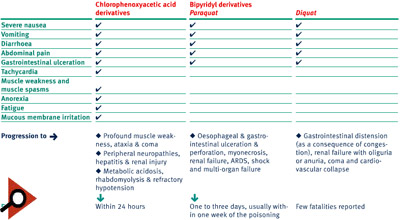 Symptoms and signs of acute poisoning – key herbicidesAnecdoteA patient poisoned with paraquat from dermal exposure, reached serum paraquat level of 0.13 mg/l sixty hours after exposure. He presented with severe hypoxaemia and was successfully treated with cyclophosphamide (15 mg/kg/day, total two days) and methylprednisolone (15 mg/kg/day, total six days) followed by continuous dexamethasone administration (5 mg every eight hours).Learning issues ABCs
 Cholinergic manifestations of poisoning 
 Atropine after resuscitatione ABCs
 Cholinergic manifestations of poisoning 
 Atropine after resuscitationeNoteLatex or vinyl gloves are not adequate. What is the most appropriate management of the patient at this time?NoteRespiratory complications are the major cause of death in severely poisoned patients. Would antidotes be useful at this point? Explain.Learning issues Dosage regimen for atropine Dosage regimen for atropineNoteTachycardia occurs in about one third of cases but is not a contraindication for atropine treatment. Indications for oximes
Evidence for oxime utilisation How should the patient be decontaminated?NoteAll removed clothing, including shoes, should be treated as toxic waste. Indications for gastric lavage Which investigations are helpful?Learning issues RBC level best reflects neuronal cholinesterase activity RBC level best reflects neuronal cholinesterase activityNoteOther conditions depress RBC and plasma cholinesterase levels.Learning issues Check ECG for prolonged QT interval
 PACT module on Arrhythmia> Check ECG for prolonged QT interval
 PACT module on Arrhythmia>NoteComplications of stopping oxime infusion therapy. What is the most likely cause of this event and what is the most appropriate management of the patient at this time? What non-cardiovascular complications may occur early after organophosphate intoxication?Learning issues Early and late complications of organophosphate poisoning Early and late complications of organophosphate poisoning What are the most likely reasons for this weakness ?Learning issues Intermediate syndrome
 Delayed neuropathy 
 Guillain-Barré syndrome 
 Weakness of critically ill patients Intermediate syndrome
 Delayed neuropathy 
 Guillain-Barré syndrome 
 Weakness of critically ill patients What delayed neurological complications may occur after organophosphate intoxication?What is your initial response?What is your initial response?Learning issues Think ABCs first

 Resuscitation specific to burns

 Carbon monoxide poisoning

 Cyanide poisoning

 Initial fluid therapy Think ABCs first

 Resuscitation specific to burns

 Carbon monoxide poisoning

 Cyanide poisoning

 Initial fluid therapy Think ABCs first

 Resuscitation specific to burns

 Carbon monoxide poisoning

 Cyanide poisoning

 Initial fluid therapyDoes this patient require respiratory intervention?Does this patient require respiratory intervention?Learning issues Airway inhalational injury

 Early pre-emptive tracheal intubation Airway inhalational injury

 Early pre-emptive tracheal intubation Airway inhalational injury

 Early pre-emptive tracheal intubationWhat are the warning signs for airway burns injury?What are the warning signs for airway burns injury?What are the warning signs for airway burns injury?How will you assess this patient's burns?How will you assess this patient's burns?Learning issues Assessment of burn

 Area of burn – 'Rule of Nines'

 Depth of burn

 Non-burn injuries (1)

 Non-burn injuries (2)

 Paediatric differences (Lund-Browder) Assessment of burn

 Area of burn – 'Rule of Nines'

 Depth of burn

 Non-burn injuries (1)

 Non-burn injuries (2)

 Paediatric differences (Lund-Browder) Assessment of burn

 Area of burn – 'Rule of Nines'

 Depth of burn

 Non-burn injuries (1)

 Non-burn injuries (2)

 Paediatric differences (Lund-Browder)NotePalm estimationWhat are the implications of your assessment of the extent of the burn injury?What are the implications of your assessment of the extent of the burn injury?Learning issues Planning medical management

 Prognostication

 Consultation and referral

 Timing of surgery (1)

 Timing of surgery (2)

 Consider transfer to Burns Unit Planning medical management

 Prognostication

 Consultation and referral

 Timing of surgery (1)

 Timing of surgery (2)

 Consider transfer to Burns Unit Planning medical management

 Prognostication

 Consultation and referral

 Timing of surgery (1)

 Timing of surgery (2)

 Consider transfer to Burns UnitHow will you calculate this patient's fluid requirements for the next 24 hours?How will you calculate this patient's fluid requirements for the next 24 hours?How will you calculate this patient's fluid requirements for the next 24 hours?Learning issues Ongoing fluid management Ongoing fluid managementHow will you monitor ongoing fluid requirements and adequacy of resuscitation?How will you monitor ongoing fluid requirements and adequacy of resuscitation?Learning issues Monitoring fluid requirements Monitoring fluid requirements Monitoring fluid requirementsLearning issues Urgent escharotomy for limb salvage

 Peri-operative fluid requirements

 Intravascular volume monitoring Urgent escharotomy for limb salvage

 Peri-operative fluid requirements

 Intravascular volume monitoring Urgent escharotomy for limb salvage

 Peri-operative fluid requirements

 Intravascular volume monitoringWhat is your initial management?What is your initial management?Taking into account the history of this patient what are your primary concerns here?Taking into account the history of this patient what are your primary concerns here?Learning issues Electrocution injury

 Cardiac injury in burn patients

 Cardiac injury in burn patients (2)

 Rhabdomyolysis (1)

 Rhabdomyolysis (2)

 PACT module on Oliguria and anuria Electrocution injury

 Cardiac injury in burn patients

 Cardiac injury in burn patients (2)

 Rhabdomyolysis (1)

 Rhabdomyolysis (2)

 PACT module on Oliguria and anuria Electrocution injury

 Cardiac injury in burn patients

 Cardiac injury in burn patients (2)

 Rhabdomyolysis (1)

 Rhabdomyolysis (2)

 PACT module on Oliguria and anuriaWhat is the potential for haemorrhage and fluid loss as a cause for hypotension in a patient with a haemoglobin of 9 and a CVP of 12?What is the potential for haemorrhage and fluid loss as a cause for hypotension in a patient with a haemoglobin of 9 and a CVP of 12?What is the potential for haemorrhage and fluid loss as a cause for hypotension in a patient with a haemoglobin of 9 and a CVP of 12?What does the lack of response to volume therapy and CVP augmentation suggest?What does the lack of response to volume therapy and CVP augmentation suggest?Learning issues Carbon monoxide and cyanide poisoning Carbon monoxide and cyanide poisoning Carbon monoxide and cyanide poisoningWhat might have caused the ventricular ectopic beats? What investigations will be helpful?What might have caused the ventricular ectopic beats? What investigations will be helpful?What might have caused the ventricular ectopic beats? What investigations will be helpful?Learning issues Rhabdomyolysis (1)

 Rhabdomyolysis (2)

 Acute renal failure in burns

 PACT module on Oliguria and anuria

 PACT module on Acute renal failure
  Rhabdomyolysis (1)

 Rhabdomyolysis (2)

 Acute renal failure in burns

 PACT module on Oliguria and anuria

 PACT module on Acute renal failure
  Rhabdomyolysis (1)

 Rhabdomyolysis (2)

 Acute renal failure in burns

 PACT module on Oliguria and anuria

 PACT module on Acute renal failure
 What is the likely aetiology of this deterioration?What is the likely aetiology of this deterioration?Learning issues Sepsis

 Respiratory infection

 Burn wound superinfection Sepsis

 Respiratory infection

 Burn wound superinfectionHow will you manage this complication?How will you manage this complication?Learning issues Sepsis management

 Catheter infection Sepsis management

 Catheter infection Sepsis management

 Catheter infectionHow will you treat this respiratory infection?How will you treat this respiratory infection?Learning issues PACT module Sepsis and MODS

 PACT module Severe infection PACT module Sepsis and MODS

 PACT module Severe infection PACT module Sepsis and MODS

 PACT module Severe infectionOn reflection,
Patient 2 presented with a severe burn injury, which included inhalational burns. Although young, the past medical history of type 1 diabetes mellitus, albeit uncomplicated to date, may have led to a degree of underlying chronic renal disease and predisposed to acute renal failure. The diabetes may also have increased the risk of infection. As he was burned in an enclosed space the potential for carbon monoxide and cyanide poisoning had to be considered and the possibility of electrical injury addressed. Aggressive management of his nosocomial pneumonia with initial broad-spectrum antibiotics improved outcome.
Patient 1 illustrated that patients with acute organophosphate poisoning may initially appear to recover quickly but the effects of acute poisoning may be prolonged and delayed neurological complications are reasonably common. Abrupt withdrawal of therapy may precipitate a sudden deterioration. The potential for delayed neurological developments must be borne in mind but in general the treatment of environmental hazards in the ICU may be particularly worthwhile as favourable outcomes may be anticipated in very critically ill patients.Your answersA. 40%-60% oxygen should be given to keep his oxygen saturation above 95%The correct answer is : False - 100% oxygen via a non-rebreathing mask should be administered pending carboxyhaemoglobin results  B. As his oxygen saturations are excellent, he is unlikely to have had an inhalational injury or carbon monoxide poisoningThe correct answer is : False - SaO<indice>2</indice> monitoring will not diagnose an inhalational injury or carbon monoxide poisoning  C. As he is stable, he will not need referral to a specialist burns centreThe correct answer is : False - Burns to hands can be extremely debilitating and require management at a specialist centre to achieve optimal results  D. His drowsiness is secondary to the shock associated with burnsThe correct answer is : False - There is a high risk of carbon monoxide poisoning or cyanide poisoning in this patient. Consideration must also be given to the potential for recreational drug use, prescribed medications and the possibility of other intracerebral pathology, post ictal etc.  E. Persistent metabolic acidosis could be due to cyanide exposureThe correct answer is : True - However, common causes of persistent metabolic acidosis in this setting include underresuscitation and carbon monoxide poisoning  Your total score is 0/5
Q2. Hypothermic patients:Top of FormBottom of Form